Independent Insurance Agents & Brokers of SpokanePO Box 1757Veradale, WA 99037(509) 324-0850SPOKANE CHIEFS 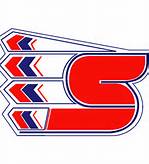 FAMILY HOCKEY NIGHTWednesday, March 8, 20176:00 p.m. – “CORNER AREA ON ICE LEVEL” for Socializing & Hot Dog Bar7:00 p.m. – Chiefs v. Everett SilvertipsCost:  $15.00* Per Person – SPACE IS LIMITED                  $15.00 includes ticket to game and hot dog bar.   IIABS will have our own private ice level area in the “CORNER” for socializing with a no host bar.  Everyone will also get their own seats with easy access to the “CORNER” area. You can either go to your seat to watch the game or stay at the “CORNER” area, or do both! These tickets are available first come – first serve basis.  This night is open to all member agencies, sponsors and their families. *The value of this package is $30.00.  Due  to this subsidized pricing, adults and children are all a flat rate  of $15.00/per person. Seating is limited so please complete the attached registration and forward to the IIABS as directed with payment. Please make sure you have your contact email address listed as you will receive a follow-up confirmation email with the number of tickets requested.   Tickets will be available at “Will Call”.  PLEASE COMPLETE THE ATTACHED REGISTRATION FORM AND MAIL WITH YOUR CHECK – MUST BE RECEIVED NO LATER THAN FEBRUARY 27, 2017. IIABS HOCKEY NIGHT – March 8, 2017Registration Form (please complete the following and mail with your check). Space limited.Please send registration requests and checks  to: 	 IIABS  Please note – we no longer have a fax. We are	 Attn:  Nancy Gregory	unable to take credit cards.				 PO Box 1757								 Veradale, WA 99037Yes, I would like to attend the IIABS Hockey Night on March 8, 2017.  The Hot Dog Bar will open up in the “CORNER” area at 6:00 p.m., face-off  is at 7:00 p.m. Member/Sponsor  Name(s):          _________________________________________________________   Agency/Company:    	           _________________________________________________________Address:	           	                          _________________________________________________________	Phone:		                          _________________________________________________________E-Mail Address:                           _________________________________________________________IMPORTANT!!		         Ticket Confirmation will come to this email address.  Tickets			         will  be available at “Will Call” under the above listed Name         on the night of the event.TOTAL NUMBER OF PEOPLE ATTENDING?  ________  @ $15.00/per person 	 $ ____________                							                Check EnclosedQuestions – please contact Nancy Gregory at 324-0850 or Email at  iiabs@aol.com